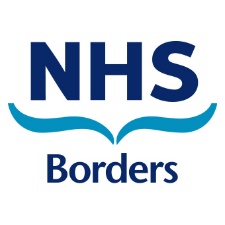 PCR Login Request FormPlease complete this form and return to communitypharmacy.team@borders.scot.nhs.ukFull NameNHS Mail – Email AddressGPhC NumberJob TitleContractor Code of pharmacy where you are based